									Adı-Soyadı									      İmza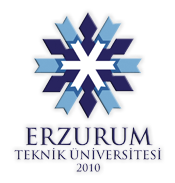 ERZURUM TEKNİK ÜNİVERSİTESİ MÜHENDİSLİK VE MİMARLIK FAKÜLTESİ KISMI ZAMANLI ÖĞRENCİ BAŞVURU FORMUAD & SOYADTC KİMLİK NOFAKÜLTEBÖLÜMSINIFTELEFONE-MAİLÖğrenim TürüÖrgün Öğretim             İkinci ÖğretimÖğrenim TürüÖrgün Öğretim             İkinci ÖğretimYAZILIM HAKKINDAKİ TECRÜBELERİNİZ (c#, asp.net, php, html, veritabanları vs.)BİLGİSAYAR HAKKINDAKİ GENEL BİLDİKLERİNİZ (server, ağ kurulumu, format, kasa toplayabilme vs)ReferanslarDiğer